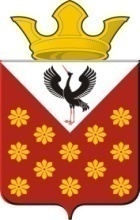 Свердловская областьБайкаловский районПостановление главы муниципального образованияКраснополянское сельское поселениеот 17 июня  2019 года  № 89О продлении срока действия муниципальной программы «Формирование современной городской среды на территории муниципального образования Краснополянское сельское поселение на 2017-2023 годы», утвержденной Постановлением Главы муниципального образования Краснополянское сельское поселение от 03.07.2017 № 100 В соответствии с Постановлением Правительства Российской Федерации 
от 09.02.2019 № 106 «О внесении изменений в приложение № 15 к государственной программе Российской Федерации «Обеспечение доступным и комфортным жильем и коммунальными услугами граждан Российской Федерации», Постановлением главы муниципального образования Краснополянское сельское поселение от 27.12.2017 №246 «Об утверждении Порядка формирования и реализации муниципальных программ муниципального образования Краснополянское сельское поселение», ПОСТАНОВЛЯЮ:	1. Продлить срок реализации муниципальной программы «Формирование современной городской среды на территории муниципального образования Краснополянское сельское поселение на 2017-2023 годы», утвержденную Постановлением Главы муниципального образования Краснополянское сельское поселение от 03.07.2017 № 100 действие которой заканчивается в 2023 году, за счет дополнения новым этапом её реализации с соответствующей корректировкой основных параметров (целей, задач, целевых показателей) на период до 31 декабря 2024 года и изложив в новой редакции (прилагается).	2. Настоящее Постановление разместить в сети Интернет на официальном сайте Краснополянского сельского поселения. 	3. Контроль исполнения настоящего Постановления возложить на заместителя главы администрации (по вопросам ЖКХ и местному хозяйству) Снигирева А.Н.Глава Краснополянского сельского поселения                                                          Л.А. ФедотоваУТВЕРЖДЕНАПостановлением  Главы МОКраснополянское сельское поселениеот 17.06.2019 года  № 89 (в редакции Постановления Главы от 17.06.2019 №89) Муниципальная программа«Формирование современной городской среды на территории муниципального образования Краснополянское сельское поселение на 2018-2024 гг.»Паспортмуниципальной программы«Формирование современной городской среды на  территории муниципального образования Краснополянского сельского поселения на  2018-2024 гг.»Характеристика и анализ текущего состояния сферы реализации программы «Формирование современной городской среды на  территории муниципального образования Краснополянское сельское поселение на  2018-2024 гг.»Программа разработана в соответствии со статьей 179 Бюджетного кодекса Российской Федерации, Федеральным законом от 06.10.2003 года №131-ФЗ «Об общих принципах организации местного самоуправления в Российской Федерации», Постановлением Правительства Российской Федерации от 10.02.2017 № 169 "Об утверждении Правил предоставления и распределения субсидий из федерального бюджета бюджетам субъектов Российской Федерации на поддержку государственных программ субъектов Российской Федерации и муниципальных программ формирования современной городской среды", в целях повышения уровня благоустройства территории муниципального образования  Краснополянское сельское поселение, создания комфортной среды, с целью реализации муниципальной программы «Формирование современной городской среды на  территории муниципального образования Краснополянское сельское поселение на 2018-2024 гг.», руководствуясь Уставом Краснополянского  сельского поселения  предусматривает реализацию мер, направленных на развитие благоустройства и озеленения территории поселения. 	На территории поселения  расположено  26 населенных пунктов, где проживает 4400 чел. Населенные пункты удалены друг от друга и от центра поселения. Населенные пункты создают материальную, социальную, культурную и эстетическую среду, в которой живут, работают, проводят досуг граждане, воспитываются новые поколения и реализуются иные формы жизнедеятельности населения. Уровень благоустройства населенных пунктов – один из показателей качества среды обитания, а целенаправленная деятельность по формированию благоприятной среды обитания населения составляет суть государственной градостроительной политики. Данная Программа является основной для реализации мероприятий по благоустройству, озеленению, улучшению санитарного состояния и архитектурно-художественного оформления населенных пунктов. Программно-целевой подход к решению проблем благоустройства необходим, так как без стройной комплексной системы благоустройства Краснополянского сельского поселения невозможно добиться каких-либо значимых результатов в обеспечении комфортных условий для деятельности и отдыха жителей поселения. Важна четкая согласованность действий администрации и предприятий, учреждений, населения, обеспечивающих жизнедеятельность поселения и занимающихся благоустройством. Определение перспектив благоустройства Краснополянского сельского поселения  позволит добиться сосредоточения средств на решение поставленных задач, а не расходовать средства на текущий ремонт отдельных элементов благоустройства. Концепцией социально-экономического развития территории сельского поселения благоустройство территории населенных пунктов определено как важнейшая составная часть потенциала поселения и одна из приоритетных задач органов местного самоуправления. Повышение уровня качества среды проживания и временного нахождения, является необходимым условием стабилизации и подъёма экономики сельского поселения и повышения уровня жизни населения. Имеющиеся объекты благоустройства, расположенные на территории сельского поселения, не обеспечивают растущие потребности и не удовлетворяют современным требованиям, предъявляемым к качеству среды проживания и временного пребывания, а уровень их износа продолжает увеличиваться. Низкий уровень благоустройства населенных пунктов на территории сельского поселения, вызывает дополнительную социальную напряжённость среди населения. В целях осуществления эффективной деятельности необходимо предусмотреть осуществление ряда мероприятий, направленных на устранение недостатков современной организации территории поселения. Основными из мероприятий являются:  обеспечение жилых районов необходимыми видами инженерного оборудования и благоустройства; создание и обустройство зон отдыха жителей поселения.При выполнении комплекса мероприятий они способны значительно улучшить экологическое состояние и внешний облик населенных пунктов, создать более комфортные микроклиматические, санитарно-гигиенические и эстетические условия на улицах, в жилых домах, общественных местах.Основным риском в реализации программы является уменьшение средств бюджета поселения, предусмотренных на ее реализацию. Предложения по снижению рисков выполнения программы:- массовое привлечение граждан и предприятий к работам по благоустройству поселения на добровольной основе (приведение в порядок кладбищ, улиц, цветников).Реализация данной муниципальной программы позволит повысить уровень благоустройства территорий, комфортного проживания жителей, более рационально использовать бюджетные средства и привлечь финансовые ресурсы из других источников.Приоритеты, цели  и задачи муниципальной программы.Реализация муниципальной программы будет осуществляться в соответствии со следующими основными приоритетами: - создание комфортной среды проживания на территории Краснополянского сельского поселения; - обеспечение безопасности проживания жителей сельского  поселения;- внедрение энергосберегающих технологий при освещении улиц, мест отдыха и других объектов внешнего благоустройства населенных пунктов сельского поселения.Приоритеты и цели муниципальной программы в сфере благоустройства населенных пунктов определяют необходимость комплексного решения задач, направленных на повышение уровня комфортности мест проживания граждан, и сохранения природных систем.Целью муниципальной программы является выполнение комплексного благоустройства Краснополянского сельского поселения, с целью создания наилучших социально-бытовых условий проживания населения и формирования благоприятного социального микроклимата.Для исполнения поставленной цели необходимо реализовать комплекс задач, таких как:Приведение в качественное состояние элементов благоустройства населенных пунктов.Улучшение эстетического вида сельского поселения.Улучшение санитарного и экологического состояния поселения.Перечень основных мероприятий Программы В рамках реализации Программы планируется проведение комплекса работ за счет средств местного бюджета с привлечением средств областного бюджета и федерального бюджета. Объемы финансирования Программы носит прогнозный характер и подлежит уточнению в установленном порядке при формировании проекта местного бюджета на соответствующий финансовый год с учетом инфляции, изменений в ходе реализации мероприятий Программы.Основной принцип мероприятий – адресный подход к решению обозначенных проблем. При разработке Программы учитывалась потребность в различных формах благоустройства территорий муниципального образования Краснополянское сельское поселение, текущее состояние благоустройства и степень изношенности отдельных элементов благоустройства.4.Прогноз ожидаемых результатов муниципальной ПрограммыВ результате реализации намеченных задач муниципальной программы ожидается добиться следующих результатов:- улучшение технического состояния отдельных объектов благоустройства;- повышения уровня эстетики поселения;- создание зелёных зон для отдыха населения;- привлечение жителей к участию в решении проблем благоустройства населенных пунктов.	Достижение показателей, целей и реализация задач Программы (приложение 1к Программе) осуществляется путем выполнения мероприятий, предусмотренных в приложении 2 к Программе.5.Сроки реализации Программы	Муниципальная программа «Формирование современной городской среды на  территории муниципального образования Краснополянское сельское поселение на  2018-2024 гг.» является долгосрочной, срок ее реализации 2018- 2024 годы.            6. Организация управления Программой и контроль за ее реализациейОрганизация управления, текущий и финансовый контроль за реализацией Программы осуществляет Администрация муниципальное образование Краснополянское сельское поселение.       Все необходимые сведения по муниципальной  Программе «Формирование современной городской среды на  территории муниципального образования Краснополянского сельского поселения на  2018-2024 гг.»  будут актуализироваться в процессе выполнения мероприятий данной Программы.                                                                             Приложение №1 к Муниципальной программе  «Формирование современной городской среды на  территории муниципального образования Краснополянское сельское поселение на  2018-2024 гг.»ЦЕЛИ, ЗАДАЧИ И ЦЕЛЕВЫЕ ПОКАЗАТЕЛИРЕАЛИЗАЦИИ МУНИЦИПАЛЬНОЙ ПРОГРАММЫ«Формирование современной городской среды на территории муниципального образованияКраснополянское сельское поселение на  2018-2024 гг.»Приложение  №2 к Муниципальной программе «Формирование современной городской среды на  территории муниципального образования Краснополянское сельское поселение на  2018-2024 гг.»ПЛАН МЕРОПРИЯТИЙПО ВЫПОЛНЕНИЮ МУНИЦИПАЛЬНОЙ ПРОГРАММЫ«Формирование современной городской среды на территории муниципального образованияКраснополянское сельское поселение на  2018-2024 гг.»Адресный перечень мероприятий ПрограммыНаименование Программы«Формирование современной городской среды на территории муниципального образования Краснополянское сельское поселение на 2018-2024 гг.»Основание  для  разработки Программы- Федеральный закон от 06.10.2003 № 131-ФЗ «Об общих принципах организации местного самоуправления в Российской Федерации»;- Постановление Правительства Российской Федерации от 10.02.2017 № 169 «Об утверждении правил предоставления и распределения субсидий из федерального бюджета бюджетам субъектов Российской Федерации на поддержку государственных программ субъектов Российской Федерации и муниципальных программ формирования современной городской среды»;- Устав Краснополянского сельского поселения;-  Решение Думы муниципального образования Краснополянского сельского поселения от 21.09.2012 г. № 178 (в редакции решение Думы от 15.08.2013 № 262) «Правила благоустройства, обеспечения чистоты и порядка на территории муниципального образования Краснополянского сельского поселения»;- Реализация приоритетного проекта «Формирование комфортной городской среды 2016 – 2021 годы», утвержденного президиумом Совета при Президенте Российской Федерации по стратегическому развитию и приоритетным проектам (протокол от 21.11.2016 г. № 10)РуководительПрограммыАдминистрация муниципального образования Краснополянского  сельского поселенияРазработчик ПрограммыАдминистрация муниципального образования Краснополянского  сельского поселенияЦели ПрограммыЦель: Повышение уровня благоустройства на территории муниципального образования Краснополянское сельское поселение (далее – МО Краснополянское сельское поселение);Задачи:- Повышение уровня благоустройства наиболее посещаемых муниципальных территорий общего пользования МО Краснополянское сельское поселение; - Повышение уровня благоустройства дворовых территорий многоквартирных домов МО Краснополянское сельское поселение;-  Повышение уровня вовлеченности заинтересованных граждан, организаций в реализацию мероприятий по благоустройству территорий общего пользования и дворовой территории многоквартирных домов МО Краснополянское сельское поселение;- Благоустройство территории населённых пунктов наружным освещением в соответствии с нормативными требованиями.Задачи  Программы - Повышение уровня благоустройства общественных территорий;- Организация озеленения территории и обустройство зеленых зон малыми архитектурными формами;- Улучшение санитарно-эпидемиологического состояния территории;- Приведение в надлежащее состояние объектов благоустройства.                                                                          - Повышение уровня  вовлеченности заинтересованных граждан и организаций по благоустройству.   Сроки реализации Программы01.01.2018-31.12.2024Перечень         основных           мероприятий        Программы- Приобретение,  установка и содержание детских и спортивных площадок;- Обустройство детских и спортивных площадок;- Благоустройство территорий.- Повышение уровня  вовлеченности заинтересованных граждан и организаций по благоустройствуИсполнители основных мероприятий- Администрация муниципального образования Краснополянского сельского поселения- Руководители предприятий и организаций (по согласованию);- Жители населенных пунктов Краснополянского сельского поселения (по согласованию).Объемы и источники финансирования ПрограммыВСЕГО: 13845,0 тыс. рублейв том числе:в 2018 году- 3465,0 тыс. рублей;в 2019 году- 2620,0 тыс. рублей;в 2020 году- 4250,0 тыс. рублей;в 2021 году- 19850,0 тыс. рублей;в 2022 году- 1660,0 тыс. рублей;в 2023 году- 0,0 тыс. рублей;в 2024 году- 0,0 тыс. рублей.федеральный бюджет- 6368,7 тыс. рублей,в 2018 году- 1593,9 тыс. рублей;в 2019 году- 1205,2 тыс. рублей;в 2020 году- 1955,0 тыс. рублей;в 2021 году- 851,0 тыс. рублей;в 2022 году- 763,6 тыс. рублей;в 2023 году- 0,0 тыс. рублей;в 2024 году- 0,0 тыс. рублей.областной бюджет- 6645,6 тыс. рублей,в 2018 году- 1663,2 тыс. рублей;в 2019 году- 1257,6 тыс. рублей;в 2020 году- 2040,0 тыс. рублей;в 2021 году- 888,0 тыс. рублей;в 2022 году- 796,8 тыс. рублей;в 2023 году- 0,0 тыс. рублей;в 2024 году- 0,0 тыс. рублей.местный бюджет- 692,25 тыс. рублей,в 2018 году- 173,25 тыс. рублей;в 2019 году- 131,0 тыс. рублей;в 2020 году- 212,5 тыс. рублей;в 2021 году- 92,5 тыс. рублей;в 2022 году- 83,0 тыс. рублей;в 2023 году- 0,0 тыс. рублей;в 2024 году- 0,0 тыс.рублей.внебюджетные источники- 138,45 тыс. рублейв 2018 году- 34,65 тыс. рублей;в 2019 году- 26,2 тыс. рублей;в 2020 году- 42,5 тыс. рублей;в 2021 году- 18,5 тыс. рублей;в 2022 году- 16,6 тыс. рублей;в 2023 году- 0,0 тыс. рублей;в 2024 году- 0,0 тыс. рублей.Ожидаемые конечные       результаты       реализации      Программы- Повышение общего уровня благоустройства, комфортности проживания и качества жизни населения МО Краснополянское сельское поселение, совершенствование архитектурного облика и ландшафтного дизайна дворовых территорий и наиболее посещаемых муниципальных территорий общего пользования. - Вовлечение заинтересованных граждан, организаций в реализацию мероприятий по благоустройству территорий МО Краснополянское сельское поселение.Адрес размещения муниципальной программы в сети Интернетwww.krasnopolyanskoe.ruN    
строкиНаименование  
 цели (целей) и 
 задач, целевых 
  показателейЕдиница 
измеренияЗначение целевого показателя реализации      
             муниципальной программыЗначение целевого показателя реализации      
             муниципальной программыЗначение целевого показателя реализации      
             муниципальной программыЗначение целевого показателя реализации      
             муниципальной программыЗначение целевого показателя реализации      
             муниципальной программыЗначение целевого показателя реализации      
             муниципальной программыЗначение целевого показателя реализации      
             муниципальной программыИсточник  
 значений  
показателейN    
строкиНаименование  
 цели (целей) и 
 задач, целевых 
  показателейЕдиница 
измерения2018год2019
 год2020год2021год2022 год2023год2024годИсточник  
 значений  
показателей12345678910112Цель 1. Повышение эстетического уровня благоустройства и дизайна поселения, формирование комфортной среды жизнедеятельности. Охрана жизни и здоровья людей                                                                Цель 1. Повышение эстетического уровня благоустройства и дизайна поселения, формирование комфортной среды жизнедеятельности. Охрана жизни и здоровья людей                                                                Цель 1. Повышение эстетического уровня благоустройства и дизайна поселения, формирование комфортной среды жизнедеятельности. Охрана жизни и здоровья людей                                                                Цель 1. Повышение эстетического уровня благоустройства и дизайна поселения, формирование комфортной среды жизнедеятельности. Охрана жизни и здоровья людей                                                                Цель 1. Повышение эстетического уровня благоустройства и дизайна поселения, формирование комфортной среды жизнедеятельности. Охрана жизни и здоровья людей                                                                Цель 1. Повышение эстетического уровня благоустройства и дизайна поселения, формирование комфортной среды жизнедеятельности. Охрана жизни и здоровья людей                                                                Цель 1. Повышение эстетического уровня благоустройства и дизайна поселения, формирование комфортной среды жизнедеятельности. Охрана жизни и здоровья людей                                                                Цель 1. Повышение эстетического уровня благоустройства и дизайна поселения, формирование комфортной среды жизнедеятельности. Охрана жизни и здоровья людей                                                                Цель 1. Повышение эстетического уровня благоустройства и дизайна поселения, формирование комфортной среды жизнедеятельности. Охрана жизни и здоровья людей                                                                3Задача 1. Повышение уровня благоустройства общественных территорий     Задача 1. Повышение уровня благоустройства общественных территорий     Задача 1. Повышение уровня благоустройства общественных территорий     Задача 1. Повышение уровня благоустройства общественных территорий     Задача 1. Повышение уровня благоустройства общественных территорий     Задача 1. Повышение уровня благоустройства общественных территорий     Задача 1. Повышение уровня благоустройства общественных территорий     Задача 1. Повышение уровня благоустройства общественных территорий     Задача 1. Повышение уровня благоустройства общественных территорий     Задача 1. Повышение уровня благоустройства общественных территорий     4Целевой  показатель 1.Удовлетворенность населения созданием условий для массового отдыха    %75808590951001005Целевой  показатель 2.Создание новых зон для отдыха и благоприятных  условий для проживания жителей сельского поселения.                                                                            шт.01111116Целевой  показатель 3.Обустройство  детских площадокшт.01111107Задача 2. Повышение уровня  вовлеченности заинтересованных граждан и организаций по благоустройствуЗадача 2. Повышение уровня  вовлеченности заинтересованных граждан и организаций по благоустройствуЗадача 2. Повышение уровня  вовлеченности заинтересованных граждан и организаций по благоустройствуЗадача 2. Повышение уровня  вовлеченности заинтересованных граждан и организаций по благоустройствуЗадача 2. Повышение уровня  вовлеченности заинтересованных граждан и организаций по благоустройствуЗадача 2. Повышение уровня  вовлеченности заинтересованных граждан и организаций по благоустройствуЗадача 2. Повышение уровня  вовлеченности заинтересованных граждан и организаций по благоустройствуЗадача 2. Повышение уровня  вовлеченности заинтересованных граждан и организаций по благоустройствуЗадача 2. Повышение уровня  вовлеченности заинтересованных граждан и организаций по благоустройствуЗадача 2. Повышение уровня  вовлеченности заинтересованных граждан и организаций по благоустройству8Целевой   показатель 1. Улучшение благоустройства   %606570758085909Целевой   показатель 2. Процент привлечения организаций к работам по благоустройству%100100100100100100100  N   
строкиНаименование мероприятия/
   Источники расходов    
    на финансирование    Объем расходов на выполнение мероприятия за счет     
   всех источников ресурсного обеспечения, тыс. рублейОбъем расходов на выполнение мероприятия за счет     
   всех источников ресурсного обеспечения, тыс. рублейОбъем расходов на выполнение мероприятия за счет     
   всех источников ресурсного обеспечения, тыс. рублейОбъем расходов на выполнение мероприятия за счет     
   всех источников ресурсного обеспечения, тыс. рублейОбъем расходов на выполнение мероприятия за счет     
   всех источников ресурсного обеспечения, тыс. рублейОбъем расходов на выполнение мероприятия за счет     
   всех источников ресурсного обеспечения, тыс. рублейОбъем расходов на выполнение мероприятия за счет     
   всех источников ресурсного обеспечения, тыс. рублейОбъем расходов на выполнение мероприятия за счет     
   всех источников ресурсного обеспечения, тыс. рублейОбъем расходов на выполнение мероприятия за счет     
   всех источников ресурсного обеспечения, тыс. рублейНомер строки 
   целевых   
показателей, 
на достижение
   которых   
 направлены  
 мероприятия  N   
строкиНаименование мероприятия/
   Источники расходов    
    на финансирование    всего20182019202020212021202220232024Номер строки 
   целевых   
показателей, 
на достижение
   которых   
 направлены  
 мероприятия123456778910111ВСЕГО ПО МУНИЦИПАЛЬНОЙ
ПРОГРАММЕ, В ТОМ ЧИСЛЕ   13845,03465,02620,04250,01850,01850,01660,00,00,02Федеральный бюджет6368,71593,91205,21955,0851,0851,0763,60,00,03областной бюджет6645,61663,21257,62040,0888,0888,0796,80,00,04местный бюджет           692,25173,25131,0212,592,592,583,00,00,05внебюджетные источники   138,4534,6526,242,518,518,516,60,00,06ВСЕГО ПО РАЗДЕЛУ 1,
в том числе              13845,03465,02620,04250,04250,01850,01660,00,00,07Федеральный бюджет6368,71593,91205,21955,01955,0851,0763,60,00,08областной бюджет6645,61663,21257,62040,02040,0888,0796,80,00,09местный бюджет           692,25173,25131,0212,5212,592,583,00,00,010внебюджетные источники   138,4534,6526,242,542,518,516,60,00111.1. Приобретение малых цветочных металлоконструкций, скамеек, беседок1.1. Приобретение малых цветочных металлоконструкций, скамеек, беседок1.1. Приобретение малых цветочных металлоконструкций, скамеек, беседок1.1. Приобретение малых цветочных металлоконструкций, скамеек, беседок1.1. Приобретение малых цветочных металлоконструкций, скамеек, беседок1.1. Приобретение малых цветочных металлоконструкций, скамеек, беседок1.1. Приобретение малых цветочных металлоконструкций, скамеек, беседок1.1. Приобретение малых цветочных металлоконструкций, скамеек, беседок1.1. Приобретение малых цветочных металлоконструкций, скамеек, беседок1.1. Приобретение малых цветочных металлоконструкций, скамеек, беседок1.1.1.,1.1.212Всего по направлению,     
в том числе              1410,0250260280,0280,0300,0320,00,00,013Федеральный бюджет648,6115,0119,6128,8128,8138,8147,20,00,014областной бюджет676,8120,0124,8134,4134,4144,0153,60,00,015местный бюджет           70,512,513,014,014,015,016,00,00,016внебюджетные источники   14,12,52,62,82,83,03,20,00171.2. Приобретение,  установка и содержание детских и спортивных площадок1.2. Приобретение,  установка и содержание детских и спортивных площадок1.2. Приобретение,  установка и содержание детских и спортивных площадок1.2. Приобретение,  установка и содержание детских и спортивных площадок1.2. Приобретение,  установка и содержание детских и спортивных площадок1.2. Приобретение,  установка и содержание детских и спортивных площадок1.2. Приобретение,  установка и содержание детских и спортивных площадок1.2. Приобретение,  установка и содержание детских и спортивных площадок1.2. Приобретение,  установка и содержание детских и спортивных площадок1.2. Приобретение,  установка и содержание детских и спортивных площадок1.1.1,1.1.2,1.1.3,1.2.318Всего по направлению,     
в том числе              6490,01290,01300,01400,01400,01300,01200,00,00,019Федеральный бюджет2985,4593,4598,0644,0644,0598,0552,00,00,020областной бюджет3115,2619,2624,0672,0672,0624,0576,00,00,021местный бюджет           324,564,565,070,070,065,060,00,00,022внебюджетные источники   64,912,913,014,014,013,012,00,00,0231.3. Приобретение контейнеров и урн для мусора                            1.3. Приобретение контейнеров и урн для мусора                            1.3. Приобретение контейнеров и урн для мусора                            1.3. Приобретение контейнеров и урн для мусора                            1.3. Приобретение контейнеров и урн для мусора                            1.3. Приобретение контейнеров и урн для мусора                            1.3. Приобретение контейнеров и урн для мусора                            1.3. Приобретение контейнеров и урн для мусора                            1.3. Приобретение контейнеров и урн для мусора                            1.3. Приобретение контейнеров и урн для мусора                            1.2.1,1.2.224Всего по направлению,     
в том числе              670,0100,0120,0130,0130,0210,0110,00,00,025Федеральный бюджет308,246,055,259,859,896,650,60,00,026областной бюджет321,648,057,662,462,4100,852,80,00,027местный бюджет           33,55,06,06,56,510,55,50,00,028внебюджетные источники   6,71,01,21,31,32,11,10,00291.4. Приобретение  специальной техники                            1.4. Приобретение  специальной техники                            1.4. Приобретение  специальной техники                            1.4. Приобретение  специальной техники                            1.4. Приобретение  специальной техники                            1.4. Приобретение  специальной техники                            1.4. Приобретение  специальной техники                            1.4. Приобретение  специальной техники                            1.4. Приобретение  специальной техники                            1.4. Приобретение  специальной техники                            1.2.130Всего по направлению,     
в том числе              175,025,040,0    40,0    40,040,030,00,00,031Федеральный бюджет80,511,518,418,418,418,413,80,00,032областной бюджет84,012,019,219,219,219,214,40,00,033местный бюджет           8,751,252,02,02,02,01,50,00,034внебюджетные источники   1,750,250,40,40,40,40,30,00351.5. Обустройство  парка Победы в с. Чурманское ул. Победы  освещения, ограждения, скамейки, посадка деревьев    асфальтирование садово – парковых дорожек (аллеи)1.5. Обустройство  парка Победы в с. Чурманское ул. Победы  освещения, ограждения, скамейки, посадка деревьев    асфальтирование садово – парковых дорожек (аллеи)1.5. Обустройство  парка Победы в с. Чурманское ул. Победы  освещения, ограждения, скамейки, посадка деревьев    асфальтирование садово – парковых дорожек (аллеи)1.5. Обустройство  парка Победы в с. Чурманское ул. Победы  освещения, ограждения, скамейки, посадка деревьев    асфальтирование садово – парковых дорожек (аллеи)1.5. Обустройство  парка Победы в с. Чурманское ул. Победы  освещения, ограждения, скамейки, посадка деревьев    асфальтирование садово – парковых дорожек (аллеи)1.5. Обустройство  парка Победы в с. Чурманское ул. Победы  освещения, ограждения, скамейки, посадка деревьев    асфальтирование садово – парковых дорожек (аллеи)1.5. Обустройство  парка Победы в с. Чурманское ул. Победы  освещения, ограждения, скамейки, посадка деревьев    асфальтирование садово – парковых дорожек (аллеи)1.5. Обустройство  парка Победы в с. Чурманское ул. Победы  освещения, ограждения, скамейки, посадка деревьев    асфальтирование садово – парковых дорожек (аллеи)1.5. Обустройство  парка Победы в с. Чурманское ул. Победы  освещения, ограждения, скамейки, посадка деревьев    асфальтирование садово – парковых дорожек (аллеи)1.5. Обустройство  парка Победы в с. Чурманское ул. Победы  освещения, ограждения, скамейки, посадка деревьев    асфальтирование садово – парковых дорожек (аллеи)1.1.1,1.1.2,1.2.1,1.2.236Всего по направлению,     
в том числе              1800,01,8000,00,00,00,00,00,00,037Федеральный бюджет828,0828,00,00,00,00,00,00,00,038областной бюджет864,0864,00,00,00,00,00,00,00,039местный бюджет           90,090,00,00,00,00,00,00,00,040внебюджетные источники   18,018,00,0000000411.6. Обустройство парка отдыха в с. Шадринка ул. им. Н.И. Лаптева  освещения, ограждения, скамейки, посадка деревьев, асфальтирование садово – парковых дорожек (аллеи)1.6. Обустройство парка отдыха в с. Шадринка ул. им. Н.И. Лаптева  освещения, ограждения, скамейки, посадка деревьев, асфальтирование садово – парковых дорожек (аллеи)1.6. Обустройство парка отдыха в с. Шадринка ул. им. Н.И. Лаптева  освещения, ограждения, скамейки, посадка деревьев, асфальтирование садово – парковых дорожек (аллеи)1.6. Обустройство парка отдыха в с. Шадринка ул. им. Н.И. Лаптева  освещения, ограждения, скамейки, посадка деревьев, асфальтирование садово – парковых дорожек (аллеи)1.6. Обустройство парка отдыха в с. Шадринка ул. им. Н.И. Лаптева  освещения, ограждения, скамейки, посадка деревьев, асфальтирование садово – парковых дорожек (аллеи)1.6. Обустройство парка отдыха в с. Шадринка ул. им. Н.И. Лаптева  освещения, ограждения, скамейки, посадка деревьев, асфальтирование садово – парковых дорожек (аллеи)1.6. Обустройство парка отдыха в с. Шадринка ул. им. Н.И. Лаптева  освещения, ограждения, скамейки, посадка деревьев, асфальтирование садово – парковых дорожек (аллеи)1.6. Обустройство парка отдыха в с. Шадринка ул. им. Н.И. Лаптева  освещения, ограждения, скамейки, посадка деревьев, асфальтирование садово – парковых дорожек (аллеи)1.6. Обустройство парка отдыха в с. Шадринка ул. им. Н.И. Лаптева  освещения, ограждения, скамейки, посадка деревьев, асфальтирование садово – парковых дорожек (аллеи)1.6. Обустройство парка отдыха в с. Шадринка ул. им. Н.И. Лаптева  освещения, ограждения, скамейки, посадка деревьев, асфальтирование садово – парковых дорожек (аллеи)1.1.1,1.1.2,1.2.1,1.2.242Всего по направлению,     
в том числе              900,00,0900,00,00,00,00,00,00,043Федеральный бюджет414,00,0414,00,00,00,00,00,00,044областной бюджет432,00,0432,00,00,00,00,00,00,045местный бюджет           45,00,045,00,00,00,00,00,00,046внебюджетные источники   9,009,00,00,00000471.7. Обустройство площади возле ДК с. Елань ул.Советская, 27  освещения, скамейки, асфальтирование площади1.7. Обустройство площади возле ДК с. Елань ул.Советская, 27  освещения, скамейки, асфальтирование площади1.7. Обустройство площади возле ДК с. Елань ул.Советская, 27  освещения, скамейки, асфальтирование площади1.7. Обустройство площади возле ДК с. Елань ул.Советская, 27  освещения, скамейки, асфальтирование площади1.7. Обустройство площади возле ДК с. Елань ул.Советская, 27  освещения, скамейки, асфальтирование площади1.7. Обустройство площади возле ДК с. Елань ул.Советская, 27  освещения, скамейки, асфальтирование площади1.7. Обустройство площади возле ДК с. Елань ул.Советская, 27  освещения, скамейки, асфальтирование площади1.7. Обустройство площади возле ДК с. Елань ул.Советская, 27  освещения, скамейки, асфальтирование площади1.7. Обустройство площади возле ДК с. Елань ул.Советская, 27  освещения, скамейки, асфальтирование площади1.7. Обустройство площади возле ДК с. Елань ул.Советская, 27  освещения, скамейки, асфальтирование площади1.1.1,1.1.2,1.2.1,1.2.248Всего по направлению,     
в том числе              2400,00,00,02400,02400,00,00,00,00,049Федеральный бюджет1104,00,00,01104,01104,00,00,00,00,050областной бюджет1152,00,00,01152,01152,00,00,00,00,051местный бюджет           120,00,00,0120,0120,00,00,00,00,052внебюджетные источники   24,00024,024,00,0000№ п/пНаименование объектов1.Адресный перечень общественных территорий, нуждающихся в благоустройстве1.1.площадь ДК с. Елань, ул. Советская, д. 271.2.парк отдыха с. Шадринка, ул. им. Н.И. Лаптева1.3.парк Победы с. Чурманское, ул. ПобедыИтого:3 территории общего пользования